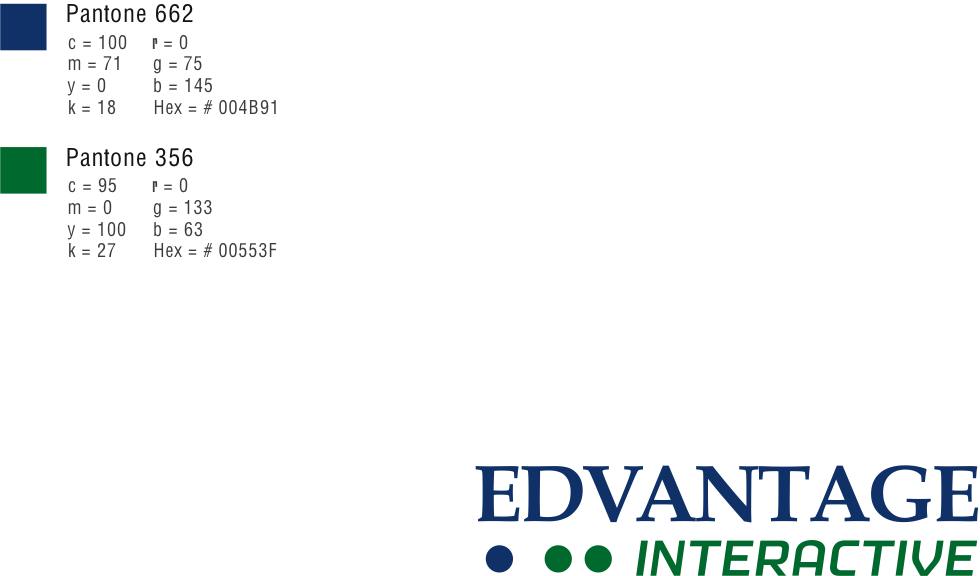 Edvantageinteractive.comEdvantage Science AP PHYSICS 1 Special - $24.85Order by FAX 1-866-275-0564  OR Email: don@edvantageinteractive.comOrdering less than 5 copies - please go www.edvantageinteractive.com for the NEWEST AP Physics 1 books available on Amazon.com or Amazon.caCUSTOMIZATION PROCESS - Contact: Info@edvantageinteractive.com**   Min charges apply for shipping & handling depending on location***Access to all digital components including QR codes, online study guide atedvantagescience.com - ONLY for 2019-20 school year**** $24.85 “class set” price ONLY available through Edvantage Interactive (until AUG 31, 2019)INFO: Don Franklin – don@edvantageinteractive.comContact NAME (& email)Name of TEACHER  (& email)Name of SCHOOLName of SCHOOL DISTRICTEdvantage Science AP PHYSICS 1PriceQTYTotalsAP Physics 1 WORKTEXT*Write-In Textbook CLASS SET ORDERS (15+ copies)   $29.65$24.85AP PHYSICS l - Digital MoodleOnline Study Guide, Power PointsNEW – WORKED SOLUTIONSFREE MOODLE ACCESS **2019-20 with purchase of 15+ WorkTexts$299FREEPayment Method  Purchase Order No. ______________________  Please send an invoice to Billing Address (School or School District Above) Credit Card #_________________________________    CCV (3 Digit) _________ MC   {    ]     VISA    [    ]       Expiry Date (mm/yy): ____________________Name on Card: _______________________________________________Book
Sub TotalBook
Sub TotalPayment Method  Purchase Order No. ______________________  Please send an invoice to Billing Address (School or School District Above) Credit Card #_________________________________    CCV (3 Digit) _________ MC   {    ]     VISA    [    ]       Expiry Date (mm/yy): ____________________Name on Card: _______________________________________________GST (Canada ONLY)5% of Book Sub TotalGST (Canada ONLY)5% of Book Sub TotalPayment Method  Purchase Order No. ______________________  Please send an invoice to Billing Address (School or School District Above) Credit Card #_________________________________    CCV (3 Digit) _________ MC   {    ]     VISA    [    ]       Expiry Date (mm/yy): ____________________Name on Card: _______________________________________________Order Sub TotalOrder Sub TotalPayment Method  Purchase Order No. ______________________  Please send an invoice to Billing Address (School or School District Above) Credit Card #_________________________________    CCV (3 Digit) _________ MC   {    ]     VISA    [    ]       Expiry Date (mm/yy): ____________________Name on Card: _______________________________________________Shipping **10% of Order Sub TotalShipping **10% of Order Sub TotalPayment Method  Purchase Order No. ______________________  Please send an invoice to Billing Address (School or School District Above) Credit Card #_________________________________    CCV (3 Digit) _________ MC   {    ]     VISA    [    ]       Expiry Date (mm/yy): ____________________Name on Card: _______________________________________________TotalTotal